地獄Diyu : the Halls of Hades地狱Diyu (simplified Chinese: 地狱; traditional Chinese: 地獄) is translated into English as "Earth Prison".  It is a place where souls undergo purification before being sent onward for reincarnation.  There are ten halls, or, courts of hell in Diyu, each has its own "Yama", or, "Yan Wang" (Chinese: simplified Chinese: 阎王; traditional Chinese: 閻王) King, referred to collectively as the Ten Yama Kings, 十代冥王.(1) (2) (3) (4) (5) (6) (7) (8) (9) (10) 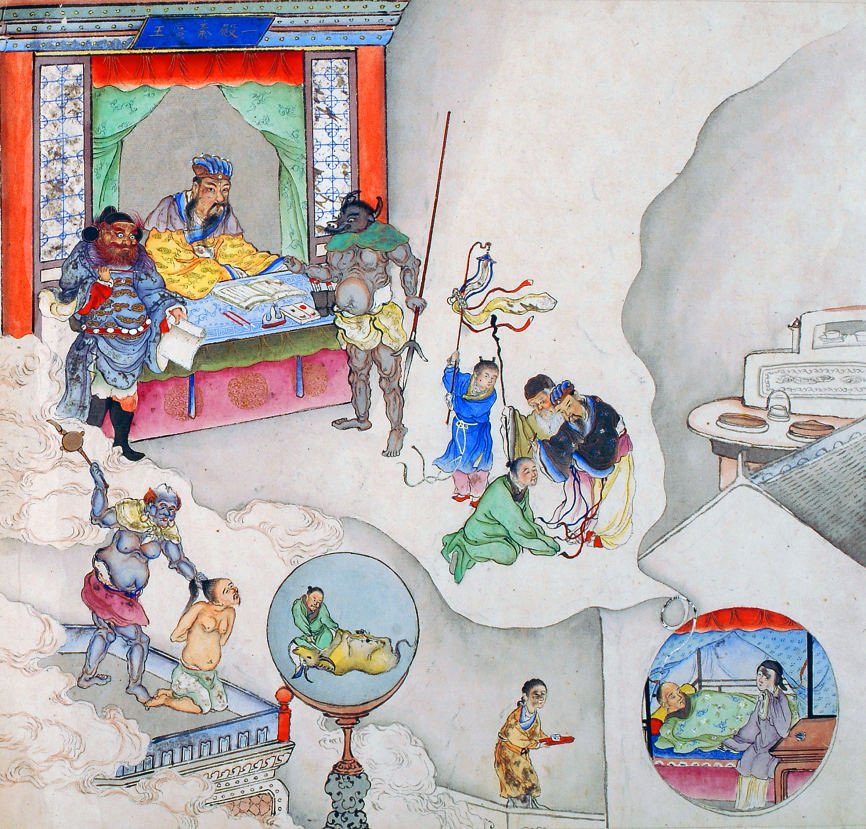 The opposite page shows the First Hall of Judgement. The King is called Tsing-Kwang-Wang.  His office is to govern affairs of life & death, Virtue & Vice.  His throne is said to be in the Middle of the Great Ocean.  Good men appearing before him are rewarded by being returned to life with honour & felicity.  Bad men are conveyed from his judgement hall to the second hall to receive punishment.  In this hall, a large mirror is placed, wherein the departed spirit may see the Evil of its former life reflected.  It is here depicted as having been guilty of slaying oxen, in token of this being regarded as one of the greatest of crimes.In the 1st Court, Tsing-Kwang-Wang is more commonly known as King Qinguang (秦廣王) of the Family Jiang (蔣) -- 秦廣王蔣.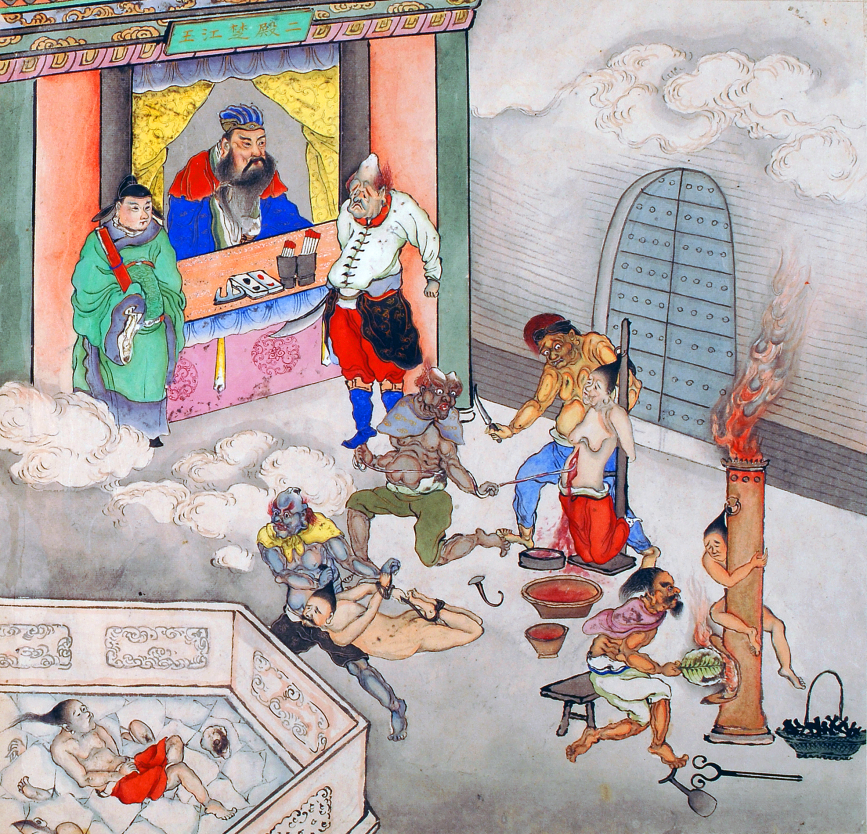 This Second Hall of Judgement is presided over by Isoo-Keang-Wang, whose office is situated in Hades, below the Great Southern Sea.  It contains a frozen pillar & an icy pond, and other places for the infliction of cruel punishments.In the 2nd Court, Isoo-Keang-Wang is more commonly known as King Chujiang (楚江王) of the Family Li (歷) -- 楚江王歷.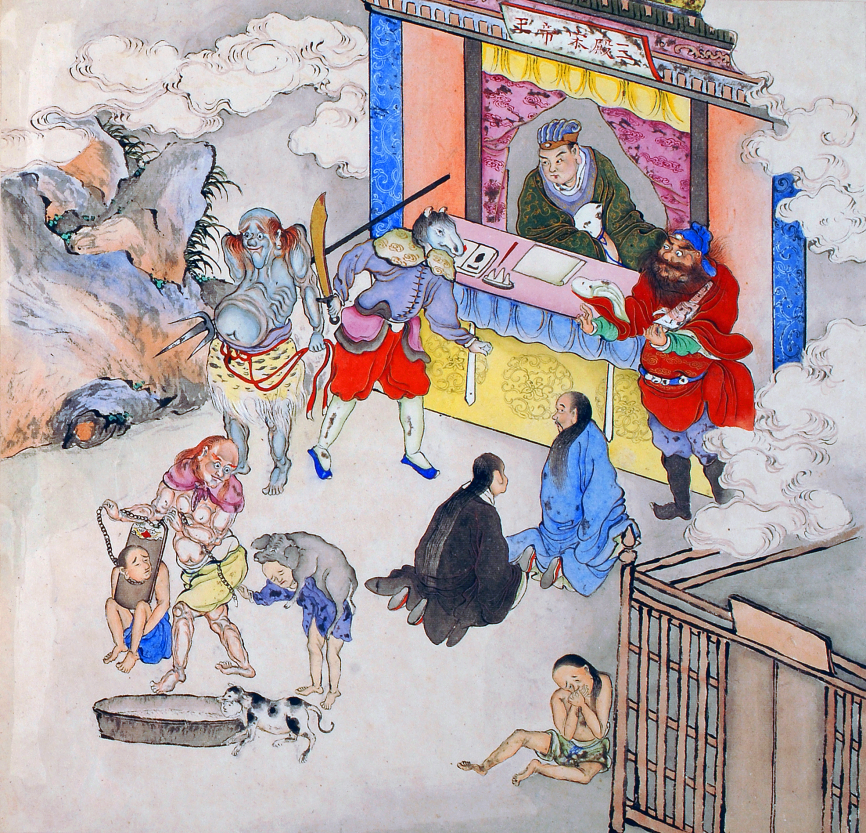 This Third Hall is presided over by Soong-Le-Wang.  He rules in Hades beneath the Great South-East Sea.  His punishments consist in making his victims bling, laying on the Cangue, a wooden board on the head, etc.In the 3rd Court, Soong-Le-Wang is more commonly known as King Songdi (宋帝王), of the family Yu (余) -- 宋帝王余.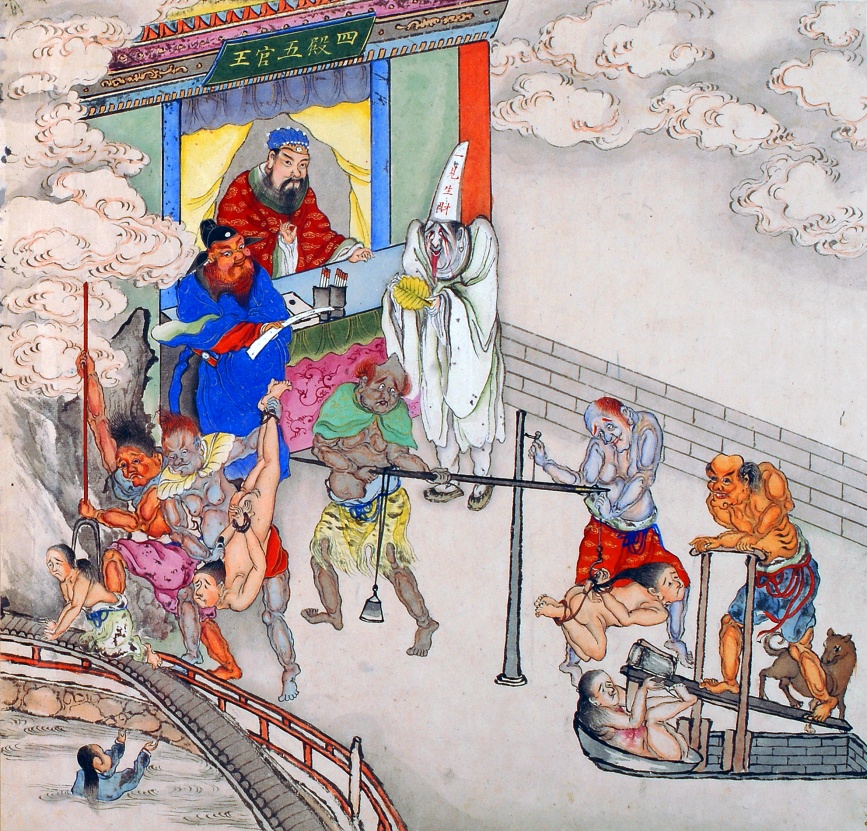 This Fourth Hall is governed by Woo-Kwan-Wang.  He rules in Hades under the Great-East Sea.  His punishments consist of grinding or pounding his victims, weighting their demerits, drowning, etc.In the 4th Court, Woo-Kwan-Wang is more commonly known as King Wuguan (五官王), of the family Lü (呂) -- 五官王呂.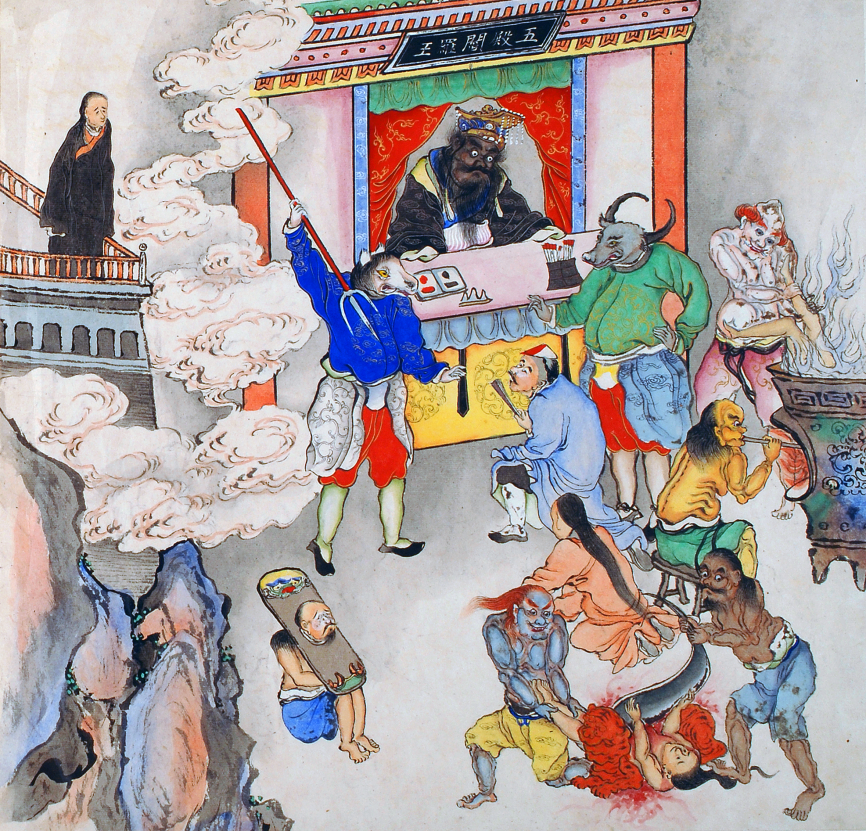 The Fifth Hall is presided over by Yeh-Do-Wang.  He governs in Hades under the North East Great Sea.  The punishments here inflicted consist of a furnace of oil, cutting of the body in twain, etc.  At the right of the temple there is an observatory, whence the departed spirit may see the Evil of is previous life.In the 5th Court, Yeh-Do-Wang is more commonly known as King Yanluo (閻羅王) of the Family Bao (包) -- 閻羅王包.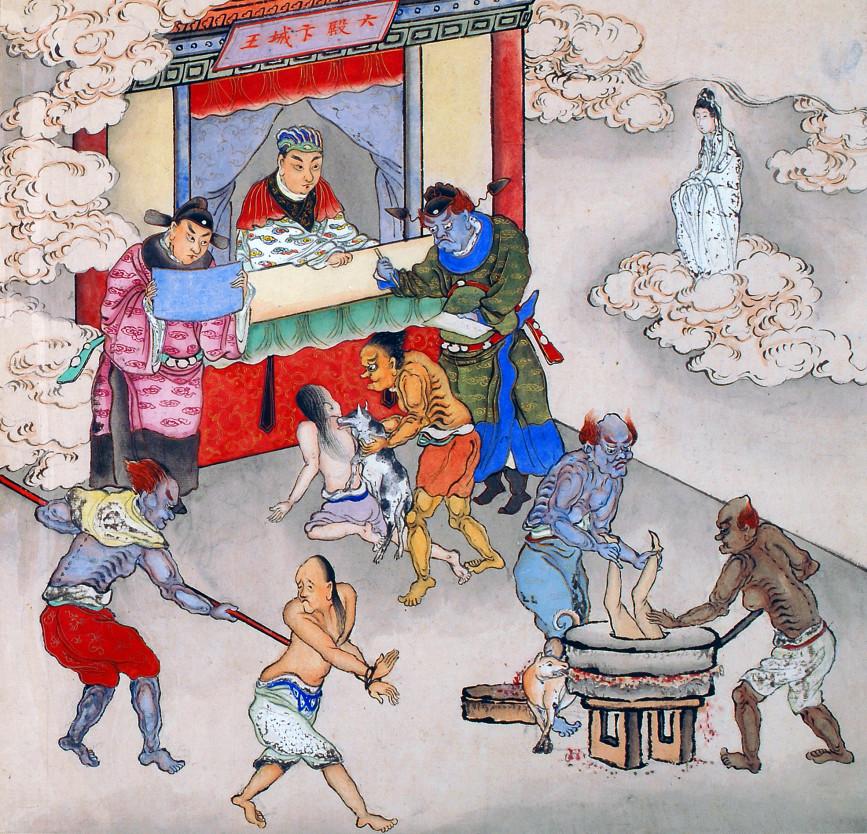 The Sixth Hall is presided over by Päan-Ching-Wang, who reigns in Hades directly under the Great-North Sea.  The punishments he inflicts consist in grinding & flaying the body, etc.  Quan-Yin Poo-Sah appears in the corner for the deliverance of the sufferers.  She is said to sprinkle clean water upon them, which relieves them of pain, alike in this world & in the past.In the 6th Court, Päan-Ching-Wang is more commonly known as King Biancheng (卞城王) of the Family Bi (畢) -- 卞城王畢.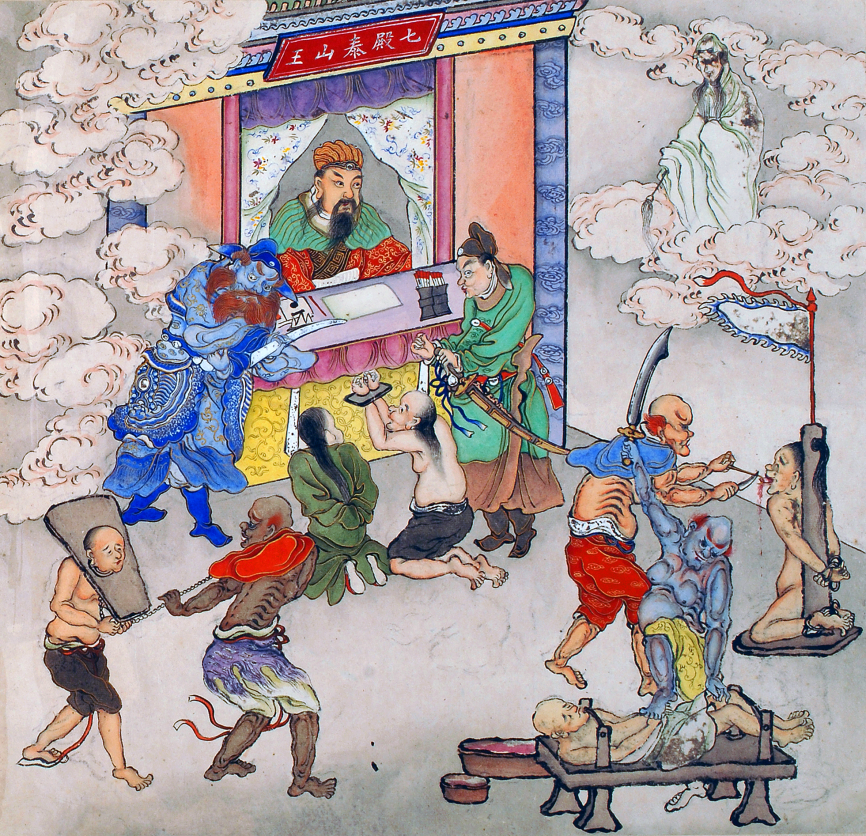 The Seventh Hall is governed by T'ai-Shan-Wang, who rules in Hades under the North Great Sea.  The punishments inflicted by him consist of dividing the tongue, disembowelling, etc.In the 7th Court, T'ai-Shan-Wang is more commonly known as King Taishan (泰山王) of the Family Dong (董) -- 泰山王董.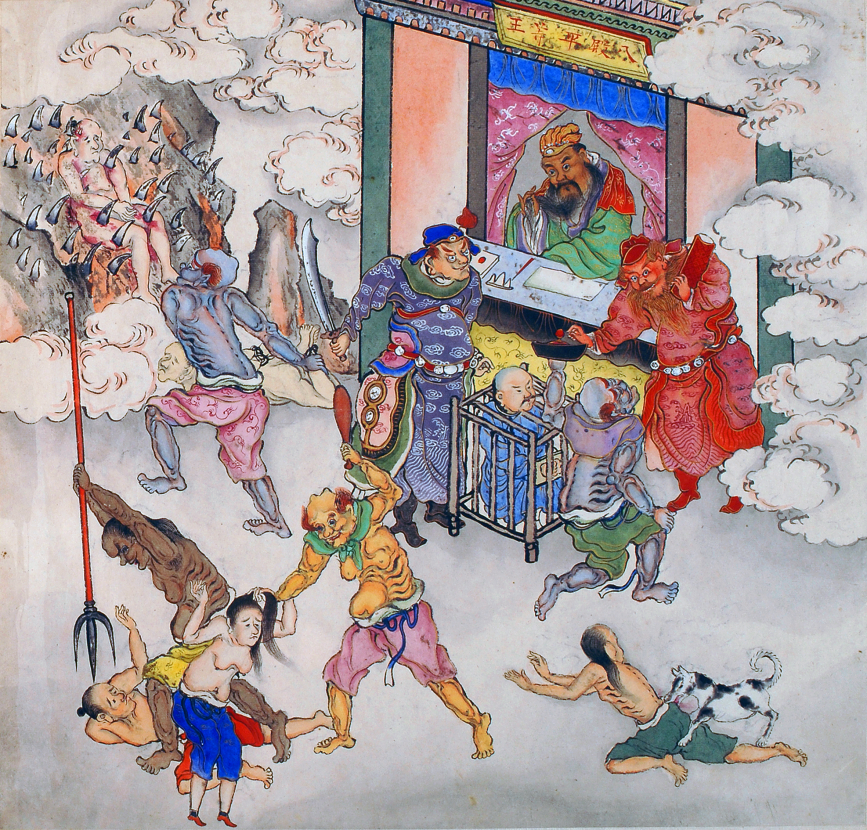 The Eighth Hall is ruled by Ping-Tung-Wang, who rules in Hades under the Great Eastern ocean.  He inflicts punishments such as being eaten by dogs, being placed in the hill of knives, being stabbed by a three-pronged halberd, etc.In the 8th Court, Ping-Tung-Wang is more commonly known as King Dushi (都市王) of the Family Huang (黃) -- 都市王黃.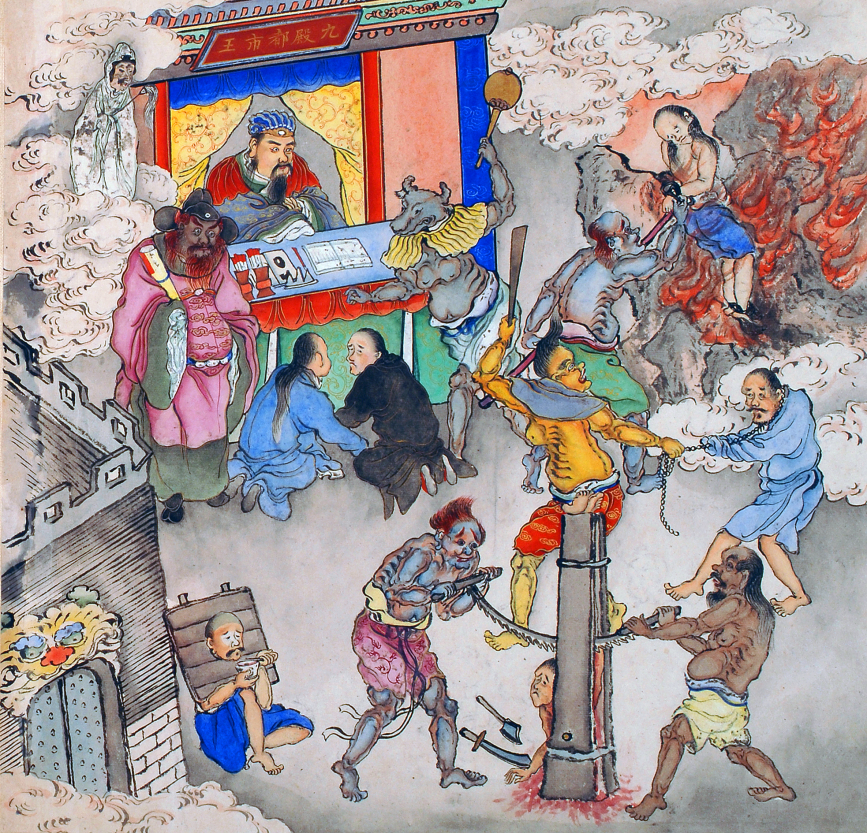 The Ninth Hall is groomed by Foo-She-Wang is situated Hades under the South-West ocean.  His punishments consist of the hill of fire, sawing, etc.In the 9th Court, Foo-She-Wang is more commonly known as King Pingdeng (平等王) of the family Lu (陸) -- 平等王陸.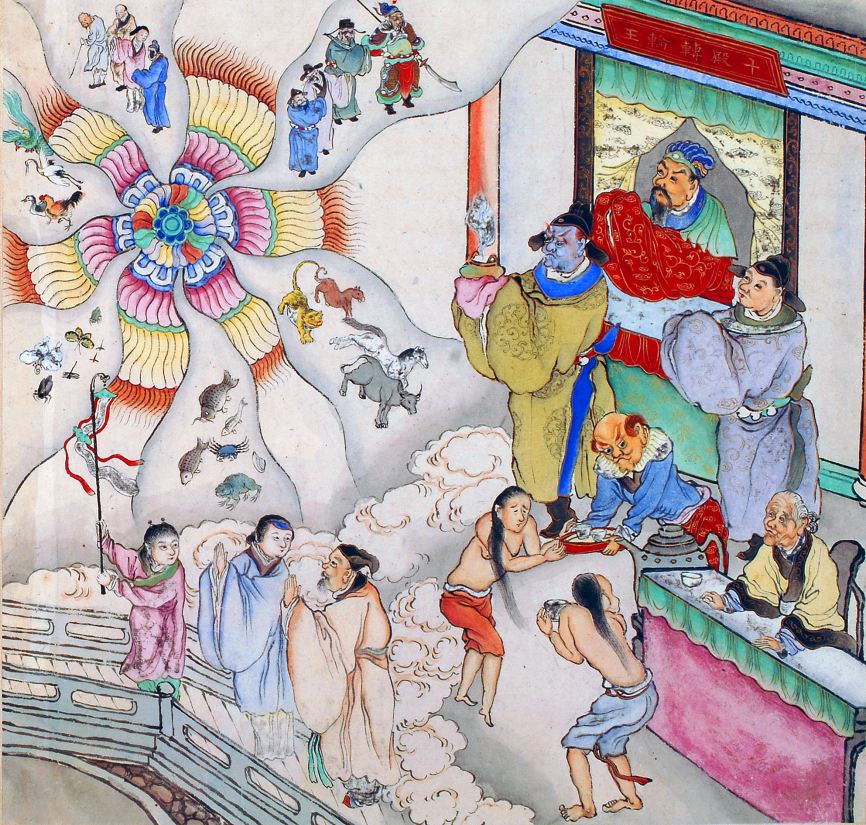 The Tenth Hall is ruled by Choan-Lun-Wang.  He governs the Eastern World.  In front of the Hall, there are bridges of gold, silver, gems, stones, wood & other fragile material, to afford means of transit for the departed spirit into the other world.  There is an old woman called Mang-Po, who gives to the spirit in course of transition the cup of oblivion, by which he is made to forget the events of his previous state and pass on in the line of transmigration -- some to a higher & some to a lower stage in the scale of being.In the 10th Court, Choan-Lun-Wang is more commonly known as King Zhuanlun (轉輪王) of the Family Xue (薛) -- 轉輪王薛.